网上报名操作指南流程介绍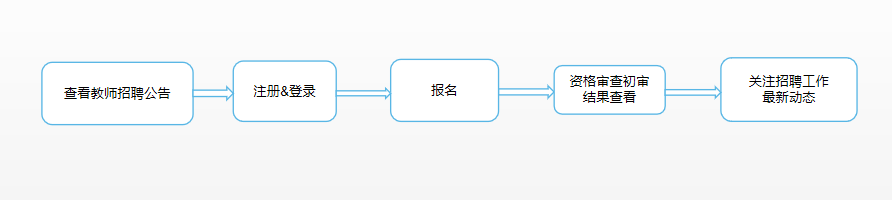 查看教师招聘公告 通过访问网址 http://www.fanedu.net， 进入大连市甘井子区教育公共服务平台，查看教师招聘的相关公告，根据公告报考符合自己条件的岗位。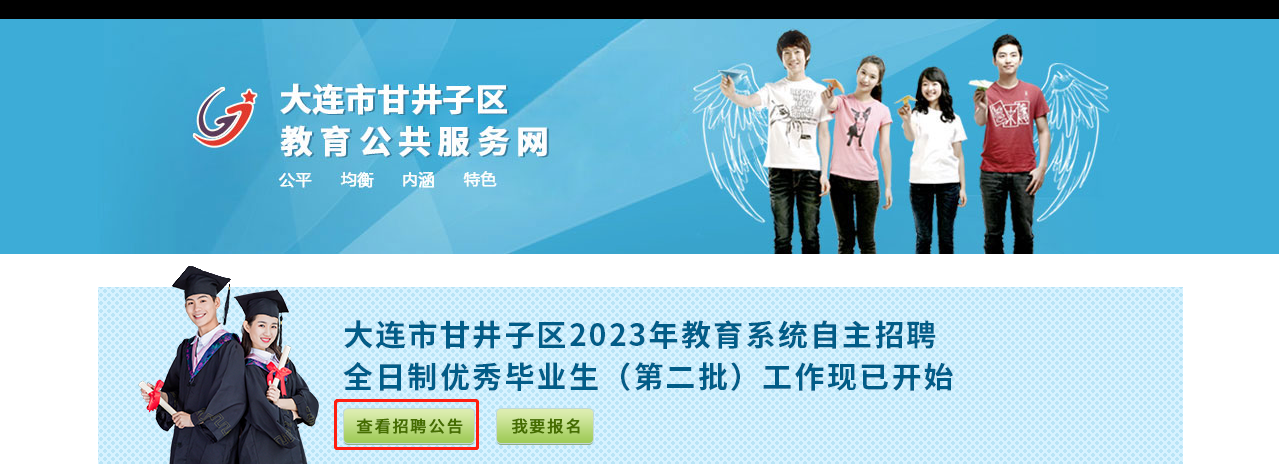 注册&登录注册教师招聘报名开始后，考生通过访问网址 http://www.fanedu.net， 进入大连市甘井子区教育公共服务平台，点击“我要报名”进入报名系统，需要注册自己的账号登录报名系统，才能进行报名操作。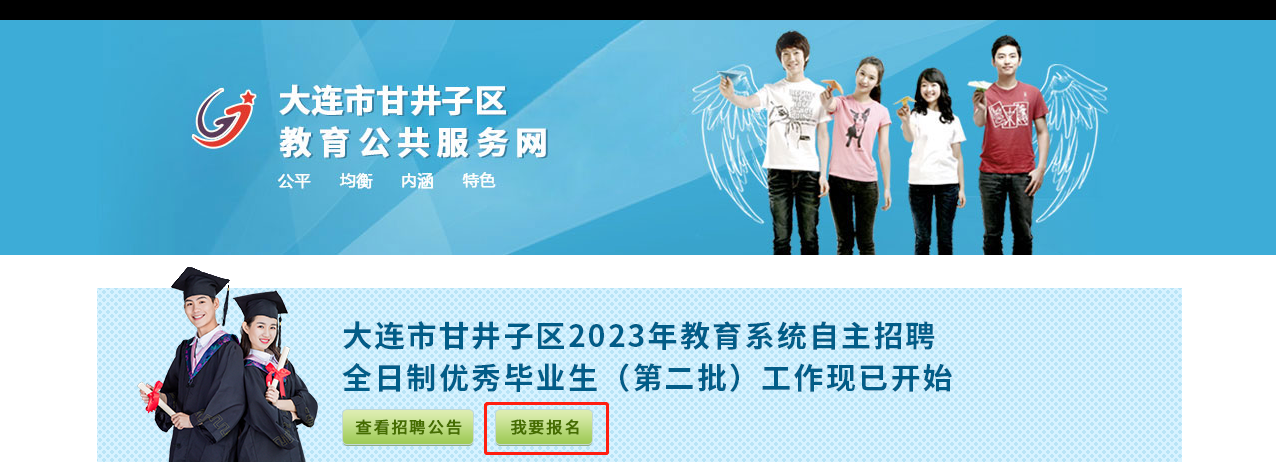 进入报名系统登录页，点击【去注册】，进入注册页面。录入手机号，获取并输入验证码，输入密码及确认密码（密码长度至少 6 位，必须包含有大写字母、小写字母、数字），以及图片验证码，点击【注册】完成注册操作，注册成功会有相应的提示。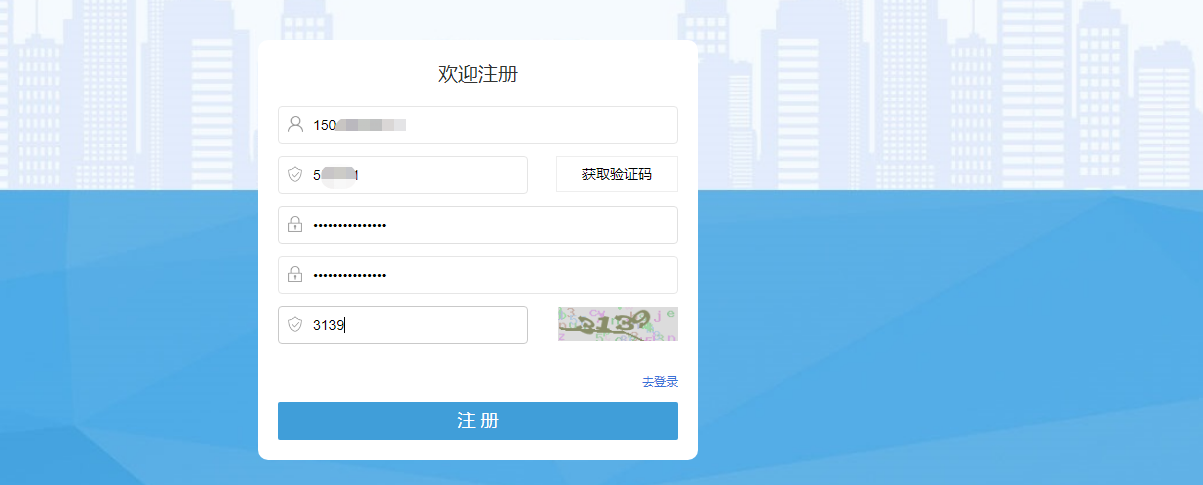 登录进入登录页，使用正确的手机号和密码，录入验证码即可登录。同时可以勾选记住账号和记住密码。如果勾选，则下次登录时可免输入账号和密码。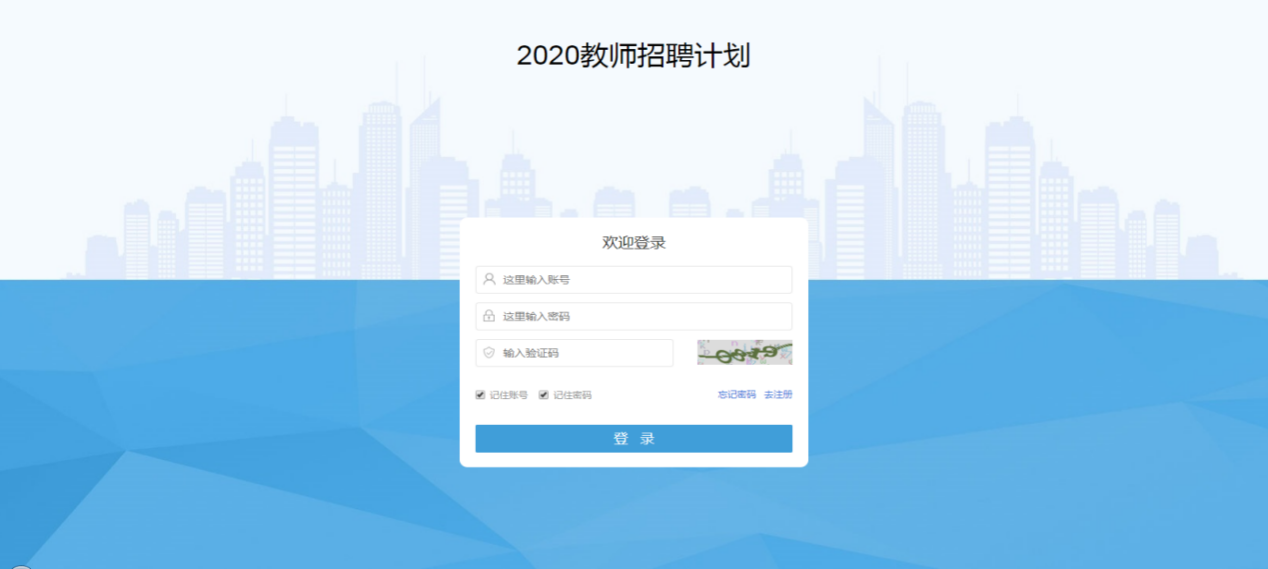 忘记密码如果忘记登录密码，可以点击【忘记密码】来重置密码，录入登录的手机号，点击“获取验证码”，录入手机接收到的验证码，录入新的密码及确认密码，点击【提交】则可重置密码，登录时使用新密码进行登录。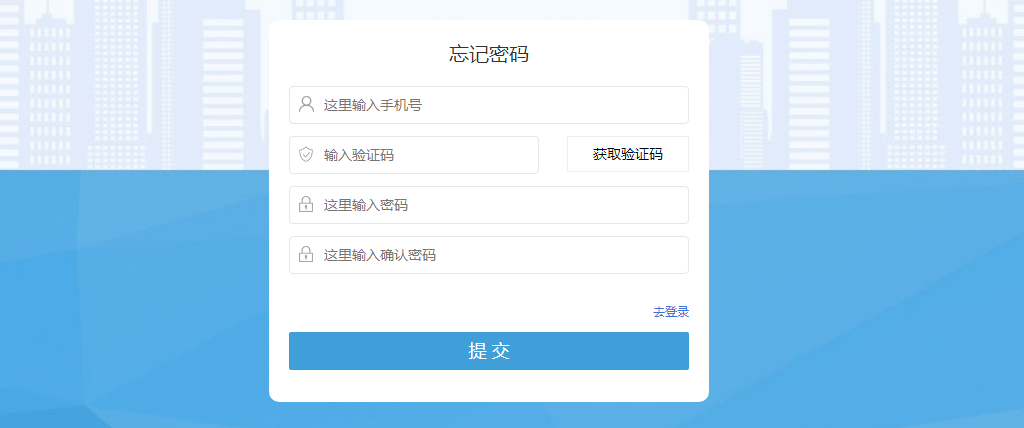 报名考生登录报名系统后，如实进行个人信息填写、上传照片、勾选承诺、上传相关材料证明等操作后可提交报名。上传材料时根据自身实际情况进行相应的材料上传，若没有对应的相关材料，可不上传。提交报名前可对所填写的信息和上传的材料进行预览并仔细检查，确认无误后进行提交报名。注：提交前请务必仔细检查所填写的个人信息、报名岗位及所上传的报名材料，网上资格审查通过后无法更改报名信息。如果网上资格审查不通过，在网上报名截止之前可更改、补充报名信息报考原岗位或改报符合资格条件的其他岗位，网上报名截止以后不能更改、补充报名信息报考原岗位，也不能改报其他岗位。请及时关注网上资格审查结果。信息填写及上传材料1.个人基本信息填写个人信息的内容需要和纸质报名表保持一致。在完成个人信息填写及一寸证件照上传后，需勾选页面下方的承诺，并点击【保存本页】按钮，保存所填写的信息。    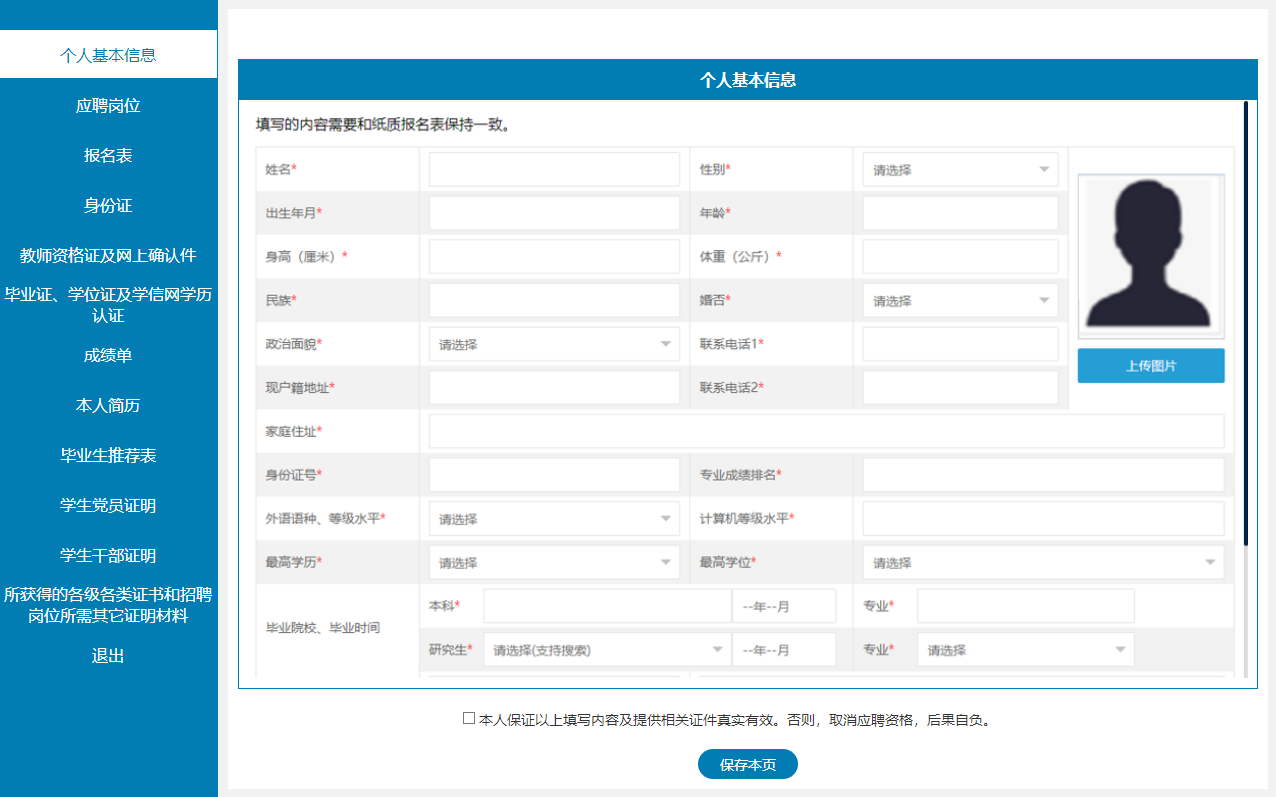 2.应聘岗位根据个人填写的基本信息中的学历及专业情况，选择对应的岗位。即个人基本信息中填写的学历及专业需满足岗位要求，否则不能选择其岗位。请仔细核对招聘公告中的岗位要求。选择应聘岗位后点击【保存本页】按钮进行保存。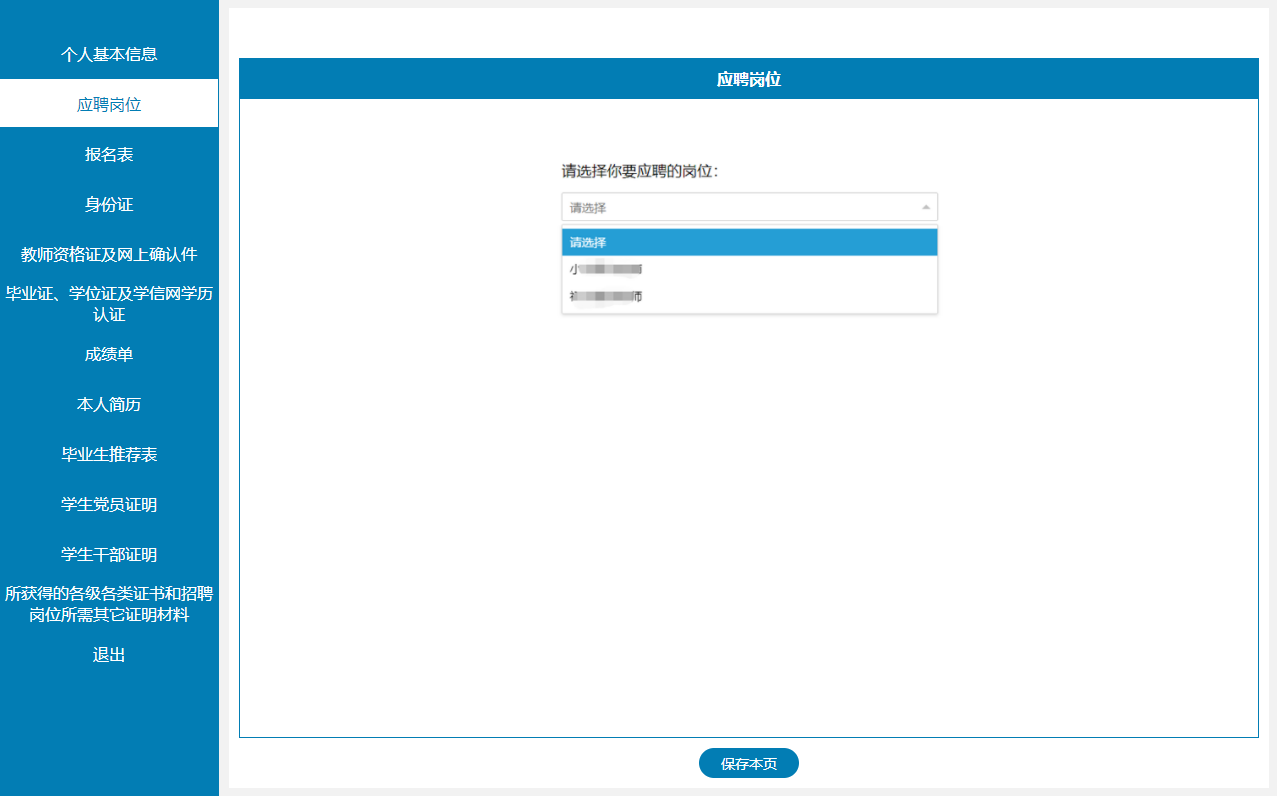 3.上传报名表点击【上传图片】按钮，选择要上传的图片。上传前需调整好图片方向，最多上传2张，按顺序依次上传。每张图片≤10MB。如发现上传图片有误，可进行删除重新进行上传。确认无误后点击【保存本页】按钮进行保存图片。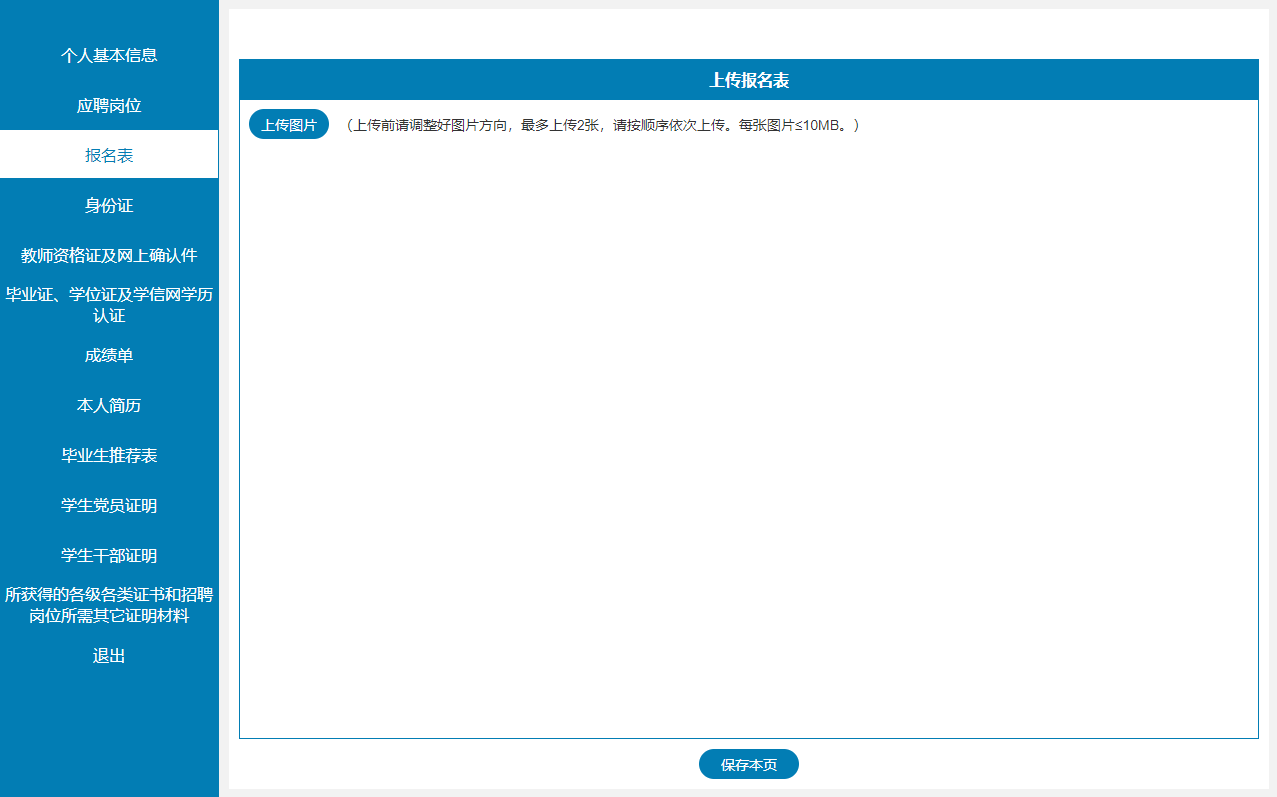 4.上传身份证点击【上传图片】按钮，选择要上传的图片。上传身份证正反面，最多上传2张。每张图片≤10MB。如发现上传图片有误，可进行删除重新进行上传。确认无误后点击【保存本页】按钮进行保存图片。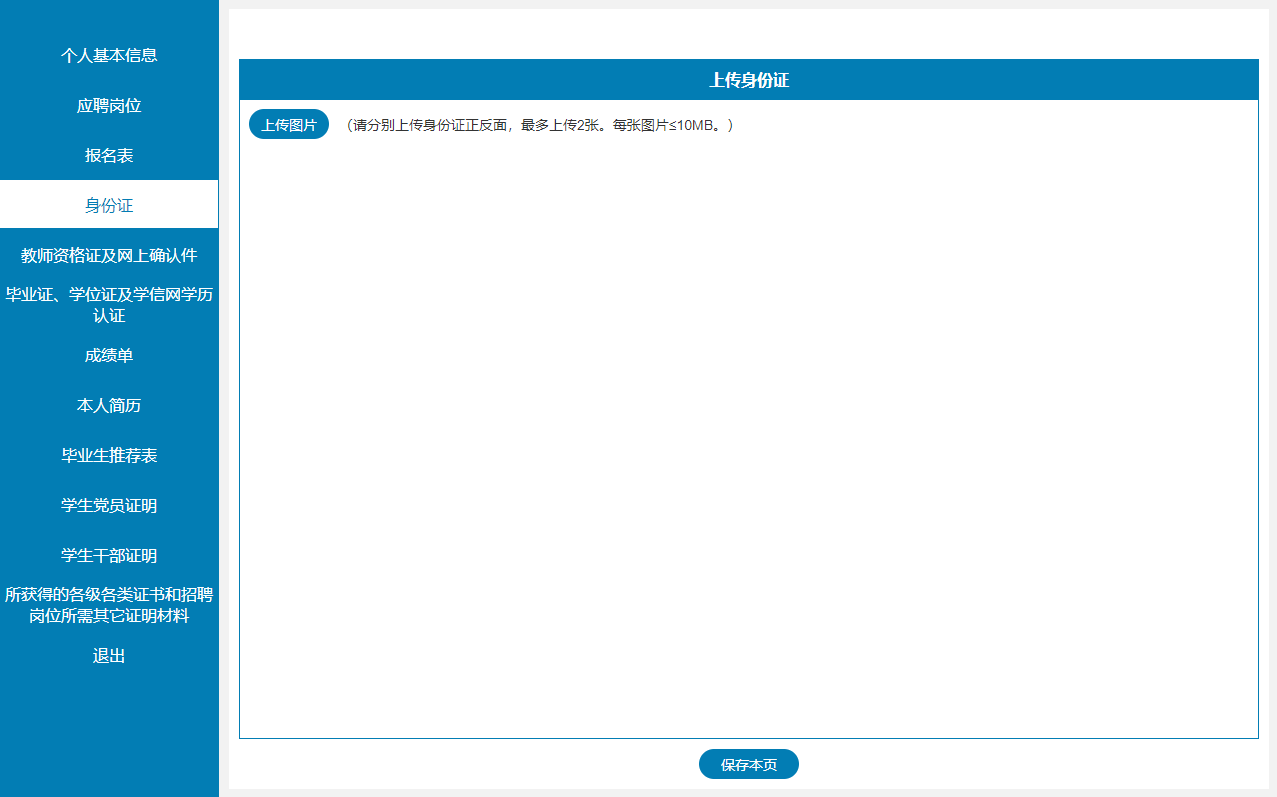 5.上传教师资格证及网上确认件点击【上传图片】按钮，选择要上传的图片。教师资格证及网上确认件（中国教师资格网教师资格证全网页截图）；暂未取得教师资格证但已取得中小学教师资格考试合格证明的，提交有效期内中小学教师资格考试合格证明；没有取得教师资格证的所有报考人员（含师范专业考生）都要上传手写并签名的2023年8月31日前取得相应专业和等级的教师资格证承诺书。上传前需调整好图片方向，按顺序依次上传。每张图片≤10MB。如发现上传图片有误，可进行删除重新进行上传。确认无误后点击【保存本页】按钮进行保存图片。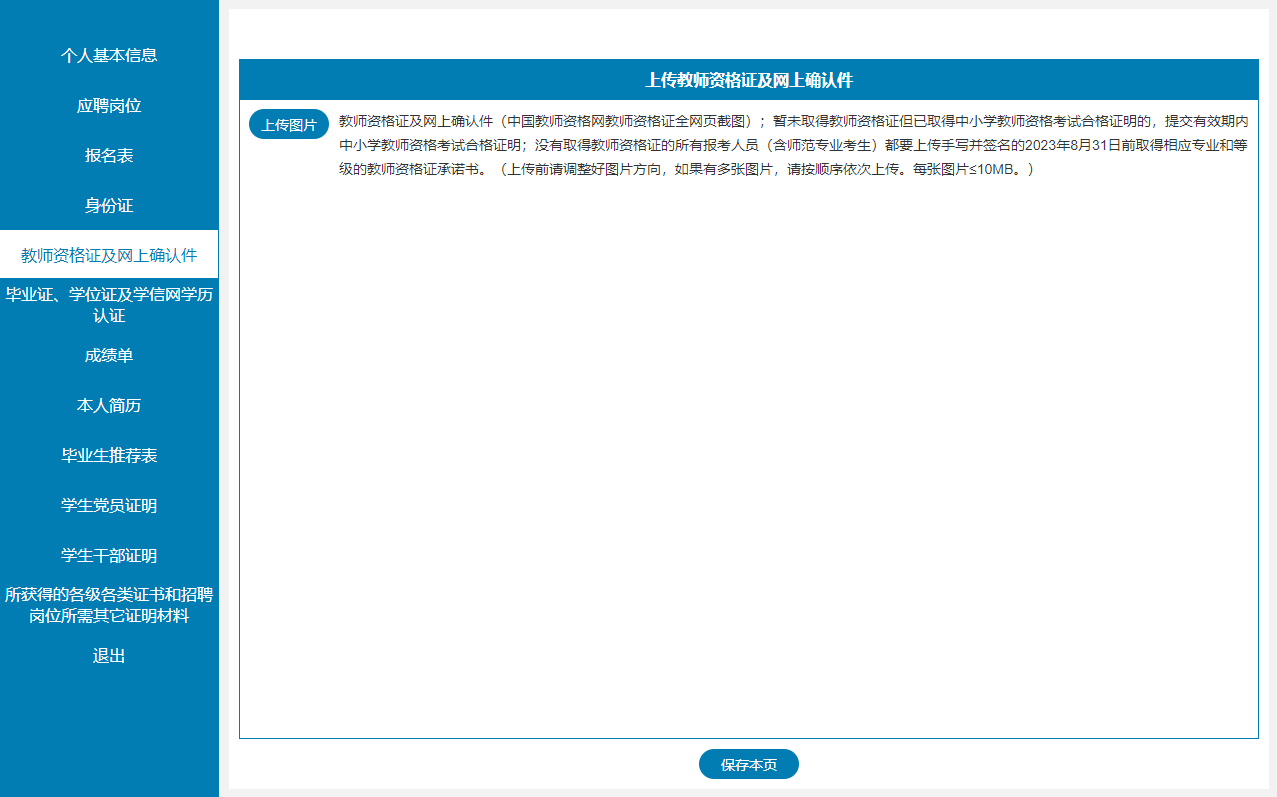 6.上传毕业证、学位证及学信网学历认证点击【上传图片】按钮，选择要上传的图片。毕业证、学位证及学信网学历认证（带二维码的《教育部学历证书电子注册备案表》）, 港、澳、台地区及海外留学人员报考所用的学历、学位，须经国家教育部认证，且专业名称与应聘岗位专业名称一致；研究生还需提交本科毕业证、学位证及学信网学历认证（带二维码的《教育部学历证书电子注册备案表》）；2023年毕业应届毕业生还未取得毕业证的，上传学信网学历认证（教育部学籍在线验证报告），同时上传手写并签名的2023年7月31日前取得毕业证、学位证承诺书。上传前需调整好图片方向，按顺序依次上传。每张图片≤10MB。如发现上传图片有误，可进行删除重新进行上传。确认无误后点击【保存本页】按钮进行保存图片。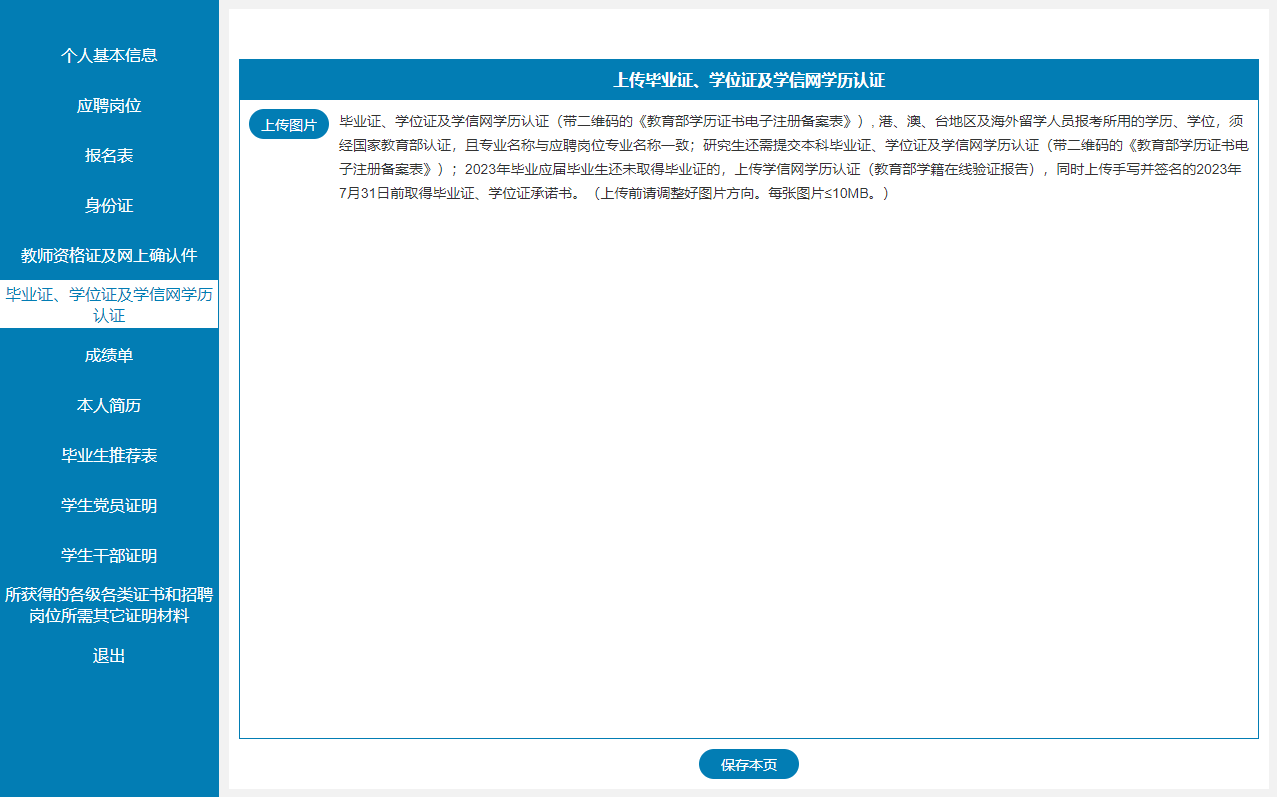 7.上传成绩单点击【上传图片】按钮，选择要上传的最高学历已完成学期成绩单（加盖院系公章）图片。上传前需调整好图片方向，按顺序依次上传。每张图片≤10MB。如发现上传图片有误，可进行删除重新进行上传。确认无误后点击【保存本页】按钮进行保存图片。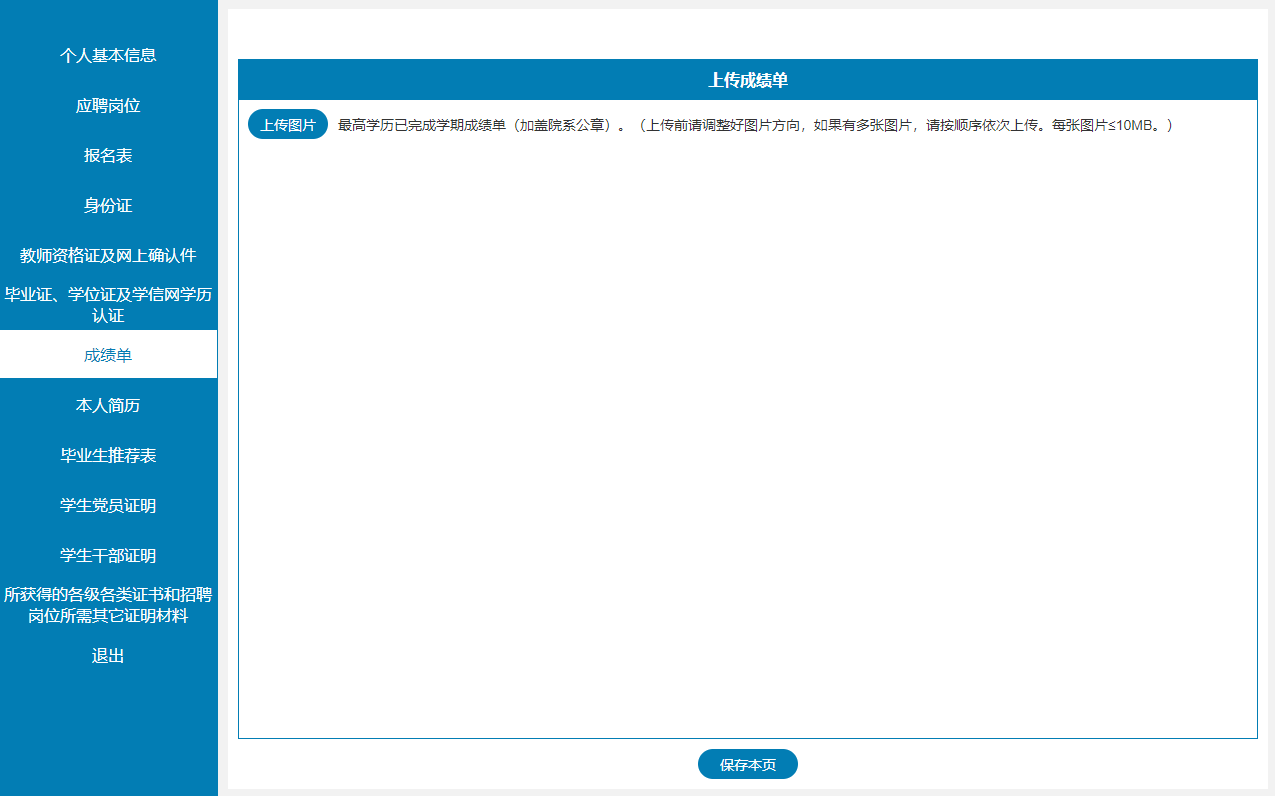 8.上传本人简历点击【上传图片】按钮，选择要上传的简历图片（A4规格，包括考生自然情况、所获荣誉和社会实践等）。上传前需调整好图片方向，只能上传1张，图片≤10MB。如发现上传图片有误，可进行删除重新进行上传。确认无误后点击【保存本页】按钮进行保存图片。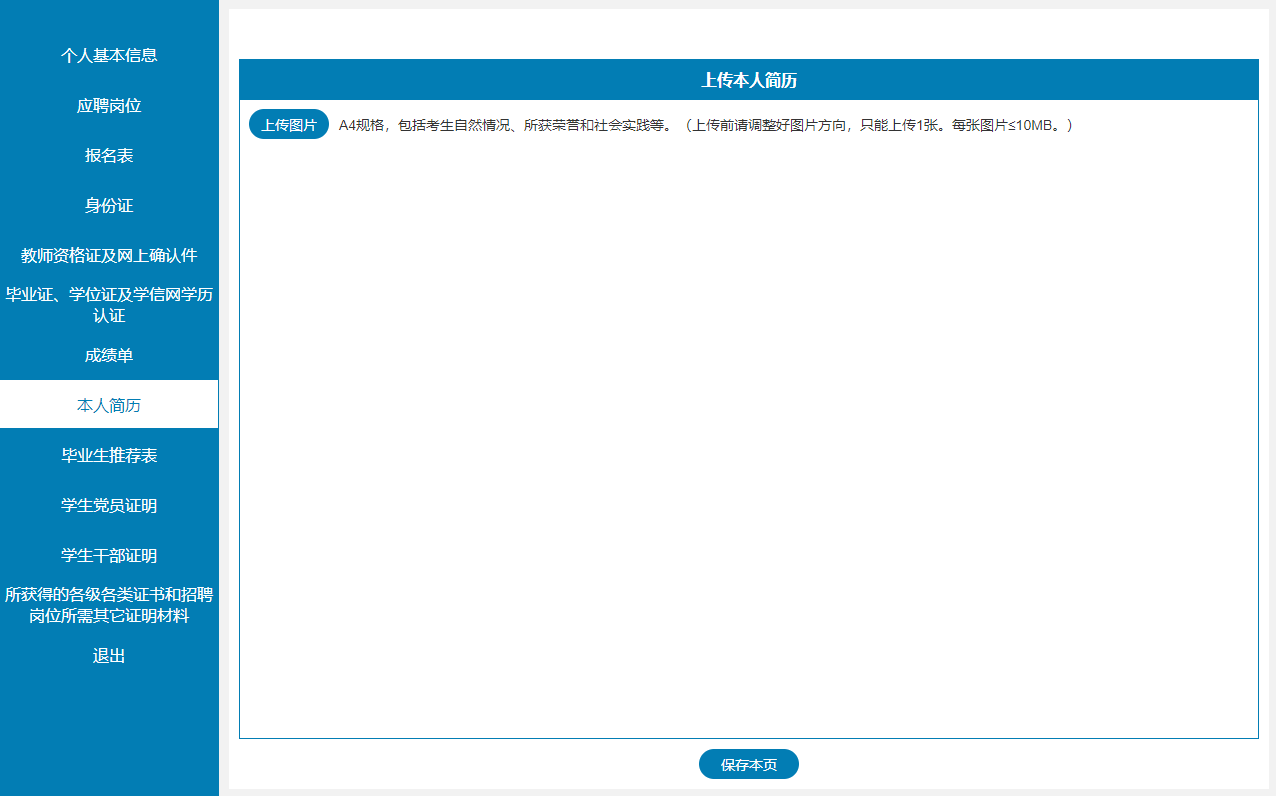 9.上传毕业生推荐表点击【上传图片】按钮，选择要上传的毕业生推荐表图片。上传前需调整好图片方向，按顺序依次上传。每张图片≤10MB。如发现上传图片有误，可进行删除重新进行上传。确认无误后点击【保存本页】按钮进行保存图片。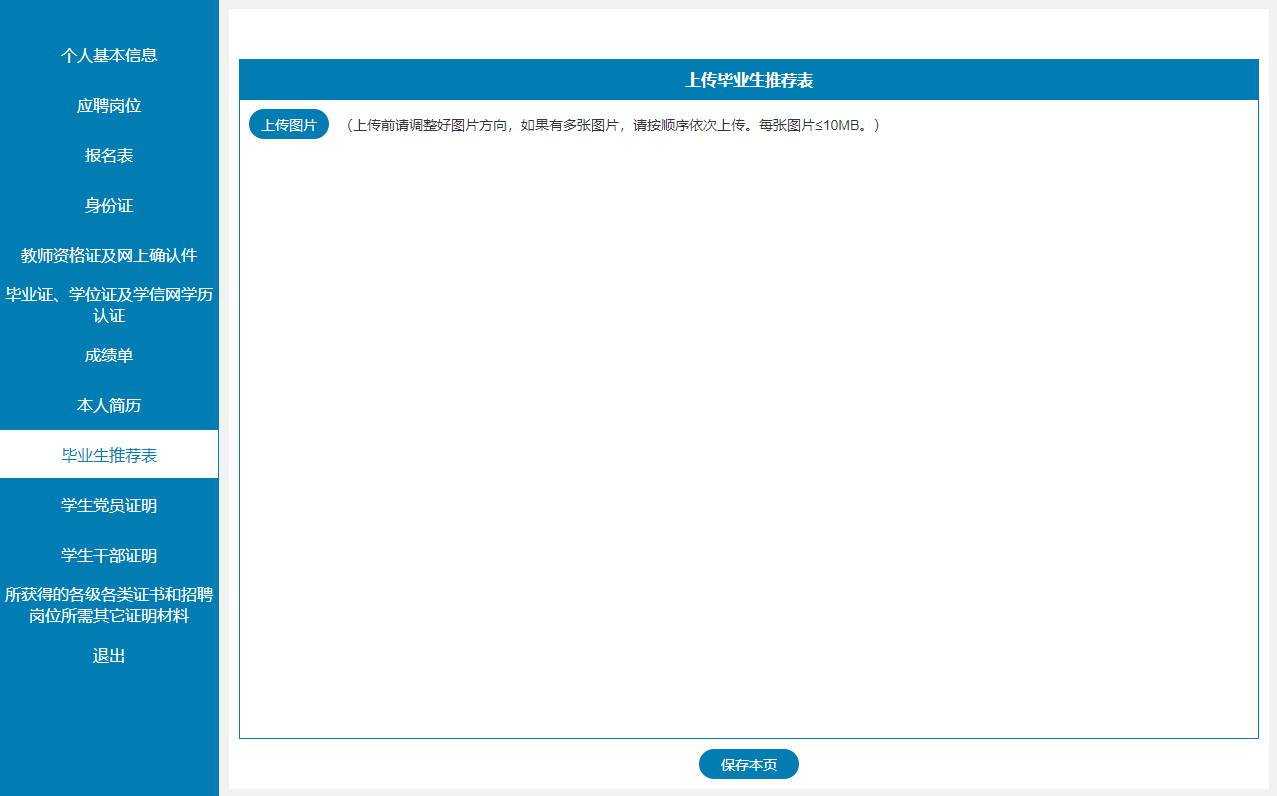 10.上传学生党员证明政治面貌为党员或预备党员的报考人员须上传《学生党员证明》（需加盖院系党支部印章、院系党支部书记签字）图片。点击【上传图片】按钮，选择要上传的证明图片，上传前需调整好图片方向。每张图片≤10MB。如发现上传图片有误，可进行删除重新进行上传。确认无误后点击【保存本页】按钮进行保存图片。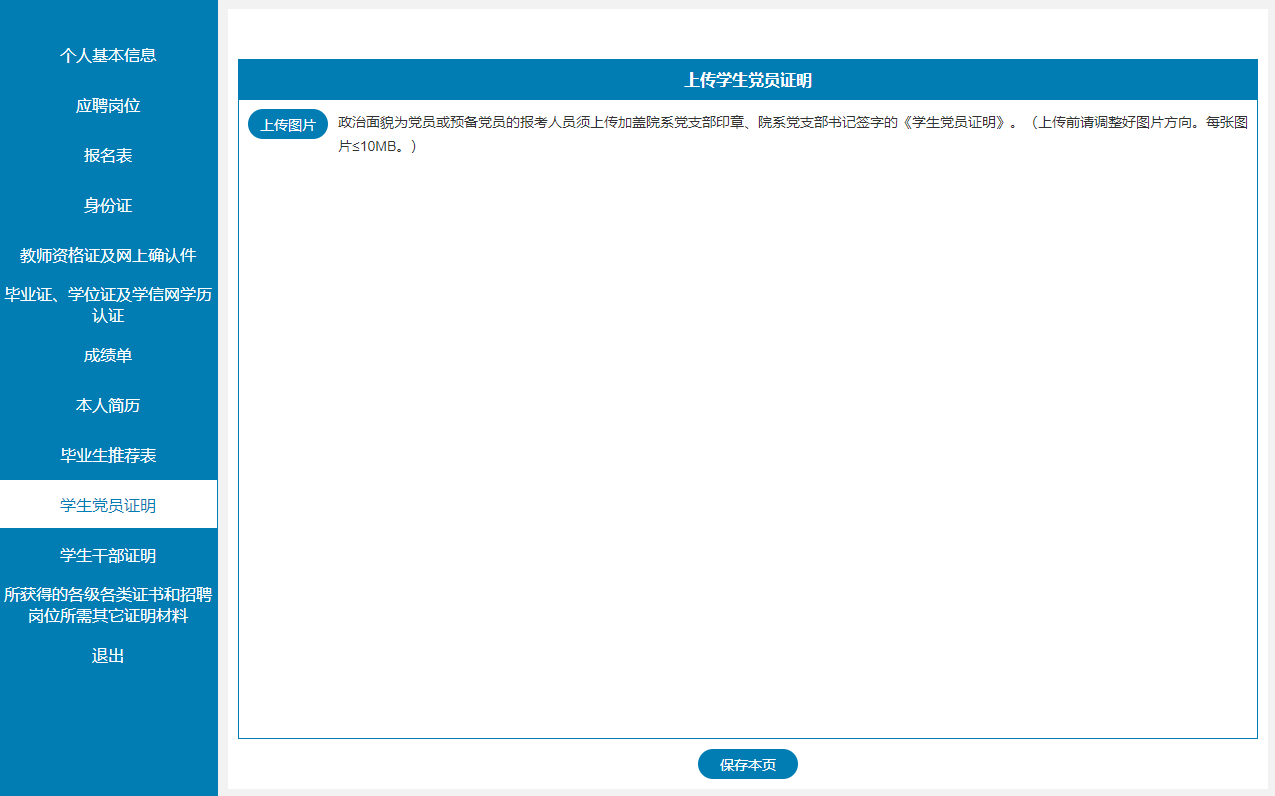 11.上传学生干部证明点击【上传图片】按钮，选择要上传的学生干部证明图片（须加盖院系公章、院系负责人签字）。上传前需调整好图片方向。每张图片≤10MB。如发现上传图片有误，可进行删除重新进行上传。确认无误后点击【保存本页】按钮进行保存图片。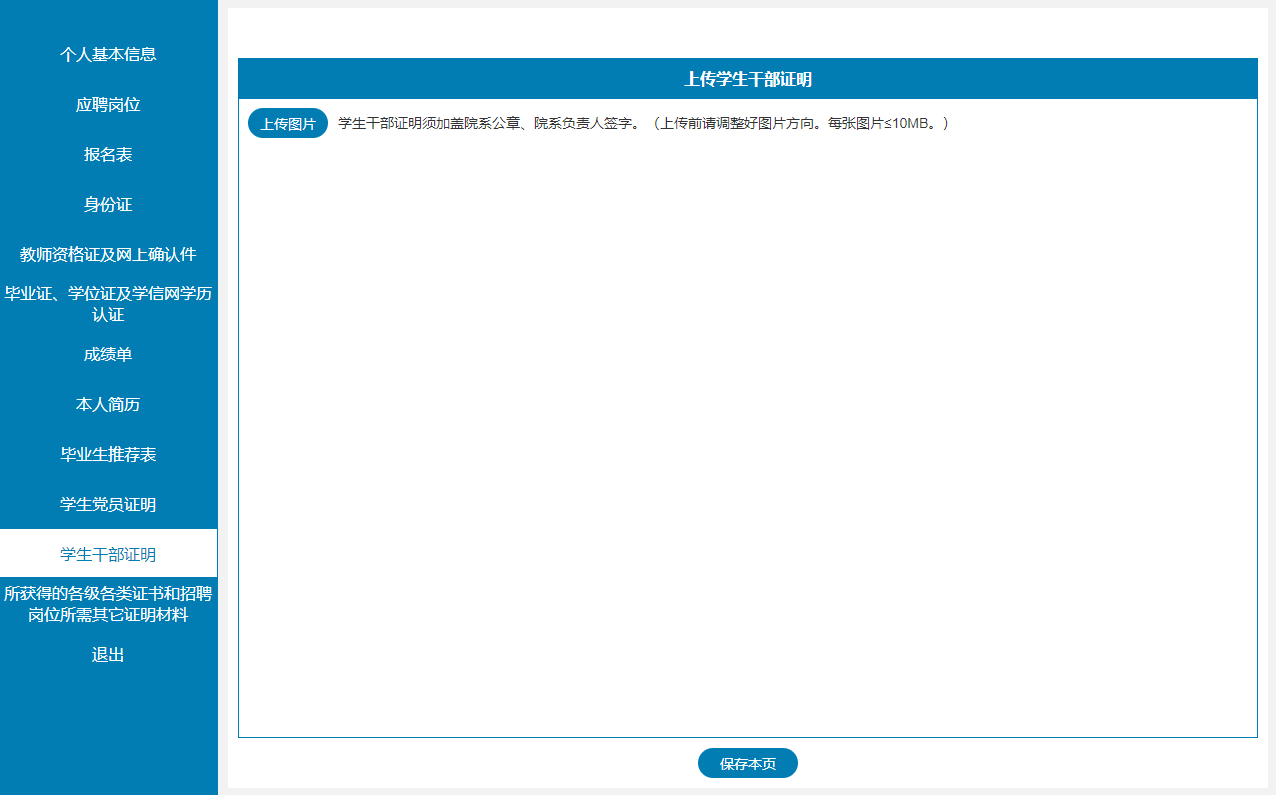 12.上传所获得各级各类证书和招聘岗位所需其它证明材料点击【上传图片】按钮，选择要上传的所获得各级各类证书和招聘岗位所需其它证明材料图片，按照奖学金证明材料、综合荣誉证书、学术成果、能力等级证书和其他获奖证书5个类别分别上传。同一类型多个证书的，上传最高级别证书即可。上传前需调整好图片方向，每张图片≤10MB。如发现上传图片有误，可进行删除重新进行上传。确认无误后点击【保存本页】按钮进行保存图片。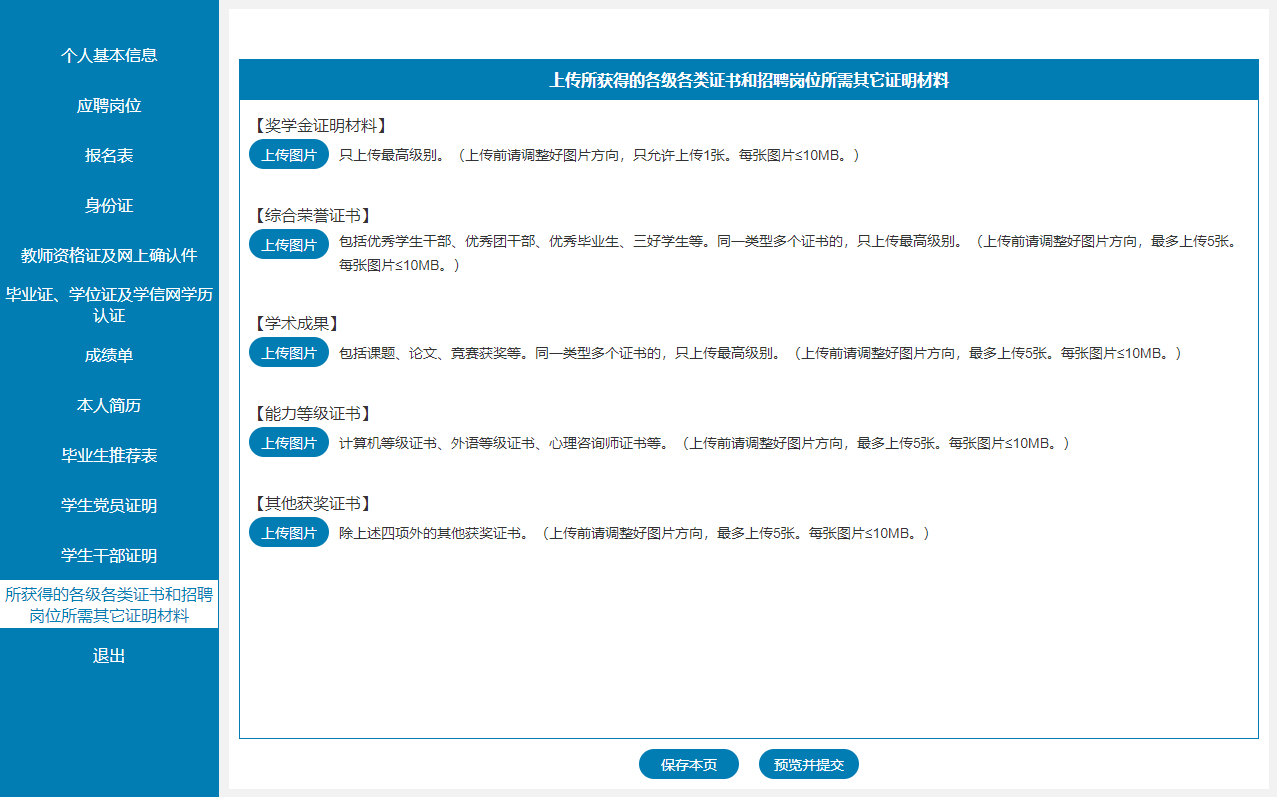 预览并提交个人信息填写、应聘岗位、上传材料等操作完成后，点击【预览并提交】按钮，进入预览页面。系统提示“报名提交后无法更改，无法重复报名，请认真检查！”。点击【我知道了】进行报名信息检查。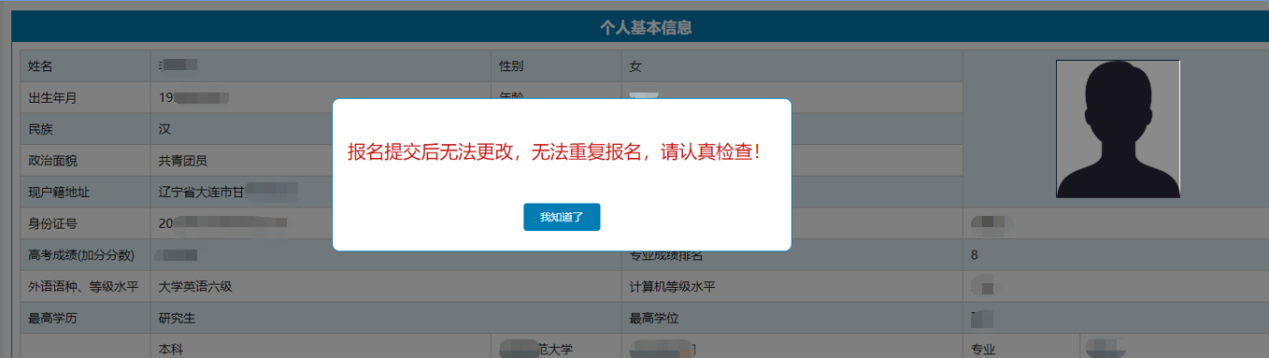 在预览页面可以查看应聘者填写的个人信息及上传的相关材料。如发现信息有误，可点击【修改】按钮，进行修改。如果确认所填信息无误，点击【提交并保存】进行报名提交。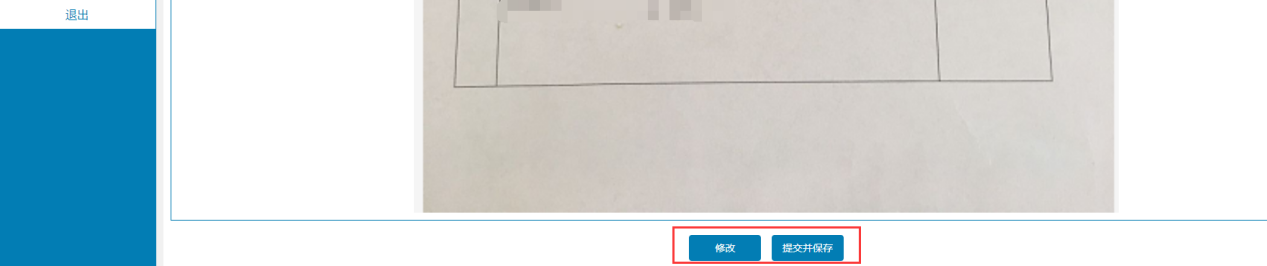 网上资格审查结果查看考生登录报名系统，可查看自己的网上资格审查结果。如果网上资格审查结果不合格，系统会显示不合格的原因，网上报名截止之前可更改、补充报名信息报考原岗位或改报符合资格条件的其他岗位，网上报名截止以后不能更改、补充报名信息报考原岗位，也不能改报其他岗位。上传“视频评价”视频网上资格审查通过的应聘者，根据通知要求，在指定时间内登录报名系统，上传“视频评价”视频。点击【选择视频】按钮，选择并上传视频。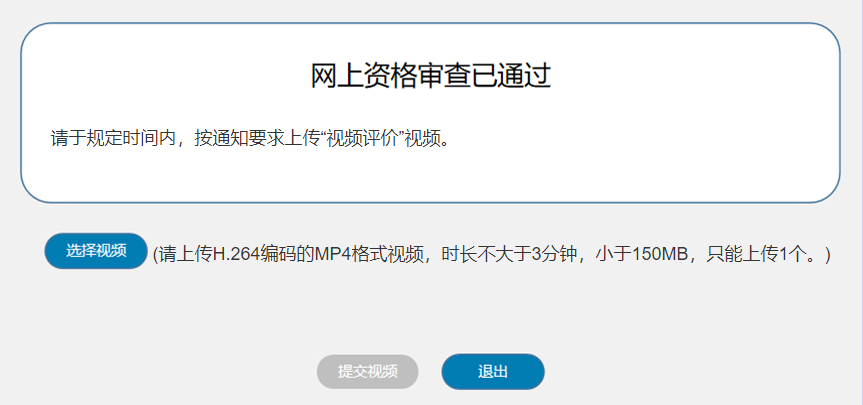 视频上传成功后，可以在线播放。再次点击【选择视频】，上传新的视频将覆盖原视频。勾选“视频提交后无法修改，我确定要提交视频”后，【提交视频】按钮可点击，点击按钮，完成“视频评价”视频的提交。注：“视频评价”视频只能提交一次，提交后不能再进行修改，提交前请务必仔细检查视频是否可以正常播放、内容是否正确。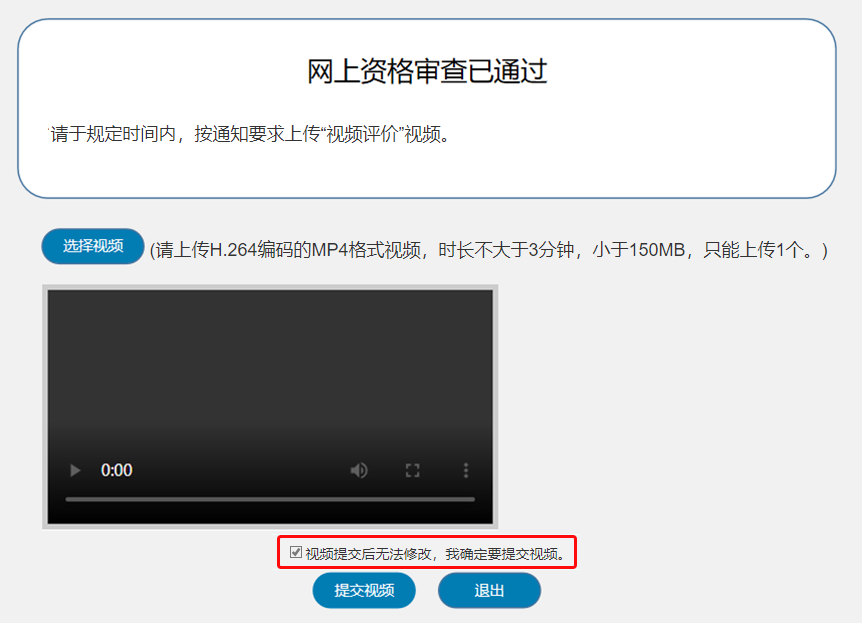 